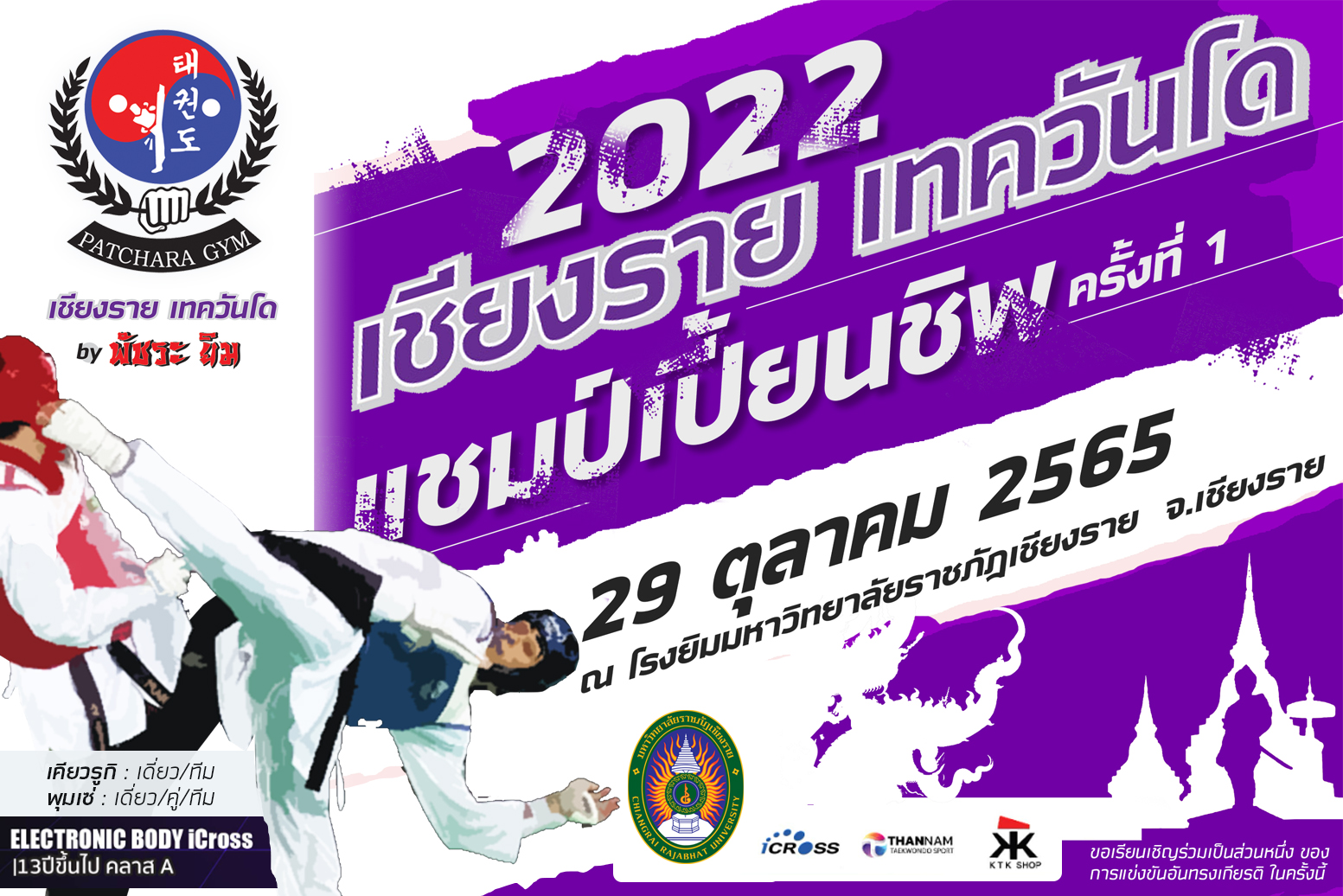 ระเบียบการและข้อบังคับเชียงรายเทควันโดแชมป์เปี้ยนชิพ 2022วันเสาร์ ที่ 29 ตุลาคม 2565ณ  โรงยิมมหาวิทยาลัยราชภัฎเชียงราย         เพื่อให้การดำเนินการจัดการแข่งขันกีฬาเทควันโด “เชียงรายเทควันโดแชมป์เปี้ยนชิพ 2022”เป็นไปด้วยความเรียบร้อย จึงเห็นควรกำหนดระเบียบและข้อบังคับการแข่งขันขึ้นดังนี้ข้อ 1. ประเภทการแข่งขัน          การแข่งขันนี้เรียกว่า “เชียงรายเทควันโดแชมป์เปี้ยนชิพ 2022” โดยมีกำหนดการแข่งขันในวันเสาร์ที่ 29 ตุลาคม 2565 ณ โรงยิมมหาวิทยาลัยราชภัฎเชียงราย          อนึ่งทางพัชระยิมจะไม่ส่งนักกีฬาเข้าร่วมการแข่งขัน เพื่อเป็นสปิริตให้กับนักกีฬาที่ตั้งใจมาเข้าร่วมการแข่งขันครั้งนี้ เว้นแต่จะได้รับการร้องขอเป็นกรณีพิเศษข้อ 2.  คณะผู้ดำเนินการจัดการแข่งขัน          - ฝ่ายจัดการแข่งขัน                 อ.วิชิตพงศ์  ธีรสุวัฒน์ปภากร  ( พัชระเทควันโด )                 อ.สุพนิดา    ทิวะรัตน์กูล         ( พัชระเทควันโด )          - ฝ่ายเทคนิคการแข่งขัน                 ธารน้ำเทควันโด           -ที่ปรึกษาฝ่ายจัดการแข่งขัน                 อ.พิทักษ์   ผูกพันธ์                ( RDC ยิม )ข้อ 3.  ประเภทจัดการแข่งขันแบ่งออกเป็น 3 ประเภท คือ          3.1 ประเภทเคียวรูกิบุคคล แบ่งเป็น 6 รุ่น ดังนี้            1. ประเภทยุวชนชายและหญิง   อายุ ไม่เกิน 6 ปี    ( เกิดปี พ.ศ.2559 ขึ้นไป ) คลาส B,C,D            2. ประเภทยุวชนชายและหญิง   อายุ 7 – 8 ปี          ( เกิดปี พ.ศ.2558 – 2557 ) คลาส A, B,C,D            3. ประเภทยุวชนชายและหญิง   อายุ 9 – 10 ปี        ( เกิดปี พ.ศ.2556 – 2555 ) คลาส A, B,C,D            4. ประเภทยุวชนชายและหญิง   อายุ 11 – 12 ปี      ( เกิดปี พ.ศ.2554 – 2553 ) คลาส A, B,C,D            5. ประเภทเยาวชนชายและหญิง อายุ 13 – 14 ปี     ( เกิดปี พ.ศ.2552 – 2551 ) คลาส A,B,C            6. ประเภทเยาวชนชายและหญิง อายุ 15 – 17 ปี     ( เกิดปี พ.ศ.2550 – 2548 ) คลาส A,B            หมายเหตุ     รุ่นอายุ ไม่เกิน 6 ปี                                                   แบ่งเป็นคลาส B,C,D                                รุ่นอายุ 7 – 8 ปี , 9 – 10 ปี , 11 – 12 ปี                      แบ่งเป็นคลาส A,B,C,D                                รุ่นอายุ 13 – 14 ปี                                                     แบ่งเป็นคลาส A,B,C                                รุ่นอายุ 15 -17 ปี                                                       แบ่งเป็นคลาส A,B         3.2 ประเภทเคียวรูกิทีม 3 คน แบ่งเป็น 4 รุ่น ดังนี้          1. ประเภทยุวชนชายและหญิง อายุ ไม่เกิน 8 ปี           2. ประเภทยุวชนชายและหญิง อายุ ไม่เกิน 10 ปี           3. ประเภทยุวชนชายและหญิง อายุ ไม่เกิน 12 ปี          4. ประเภทเยาวชนชายและหญิง อายุ ไม่เกิน 14 ปี          5. ประเภทเยาวชนชายและหญิง อายุ ไม่เกิน 17 ปี       3.3 ประเภทท่ารำพุมเซ่   แบ่งเป็น           1. ประเภทท่ารำพุมเซ่บุคคล          2. ประเภทท่ารำพุมเซ่คู่          3. ประเภทท่ารำพุมเซ่ทีม ข้อ  4.  ประเภทการแข่งขันเคียวรูกิ          ประเภทมือใหม่พิเศษ ( คลาส  D ) นักกีฬาคุณวุฒิสายขาวแต่ไม่เกินสายเหลือง ห้ามเตะศรีษะ (ไม่เคยแข่งขัน )           ประเภทมือใหม่พิเศษ ( คลาส  C ) นักกีฬาคุณวุฒิสายขาวแต่ไม่เกินสายเหลือง ห้ามเตะศรีษะ ( แข่งขันไม่เกิน 3 ครั้ง )          ประเภทมือใหม่ ( คลาส B ) นักกีฬาคุณวุฒิไม่เกินสายเขียว ห้ามหมุนเตะศรีษะ ( แข่งไม่เกิน 5 ครั้ง )           ประเภทมือเก่า ( คลาส A )   นักกีฬา ตั้งแต่สายเหลืองขึ้นไป ( แข่งขันเกราะไฟฟ้าตั้งแต่รุ่นอายุ 13 ปีขึ้น       ไป )****การส่งนักกีฬาแต่ละประเภทผู้ฝึกสอนควรพิจารณาให้เหมาะสมกับความสามารถของนักกีฬา****ข้อ  5.  รุ่นน้ำหนักและประเภทที่มีการจัดการแข่งขัน        5.1 ประเภทเคียวรูกิบุคคลประเภทยุวชน อายุ ไม่เกิน 6 ปี  ชาย – หญิง  ( เกิดปีพ.ศ. 2559 ขึ้นไป ) B,C,D             1.  รุ่น  A     น้ำหนักไม่เกิน  18  กก.             2.  รุ่น  B     น้ำหนักเกิน  18 กก.   แต่ไม่เกิน  20  กก.            3.   รุ่น  C     น้ำหนักเกิน  20 กก.    แต่ไม่เกิน  22  กก.            4.   รุ่น  D     น้ำหนักเกิน  22 กก.   แต่ไม่เกิน  24  กก.            5.   รุ่น  E     น้ำหนักเกิน  24 กก.   แต่ไม่เกิน  27  กก.             6.   รุ่น  F     น้ำหนักเกิน  27 กก.ขึ้นไปประเภทยุวชน   อายุ  7 – 8 ปี  ชาย – หญิง  ( เกิดปีพ.ศ. 2558-2557 )  คลาส A,B,C,D             1.  รุ่น  A     น้ำหนักไม่เกิน  20  กก.            2.  รุ่น  B     น้ำหนักเกิน  20 กก.   แต่ไม่เกิน  22  กก.            3.   รุ่น  C     น้ำหนักเกิน  22 กก.   แต่ไม่เกิน  24  กก.            4.   รุ่น  D     น้ำหนักเกิน  24 กก.   แต่ไม่เกิน  27  กก.            5.   รุ่น  E     น้ำหนักเกิน  27 กก.   แต่ไม่เกิน  30  กก.             6.   รุ่น  F     น้ำหนักเกิน  30 กก.   แต่ไม่เกิน  34  กก.            7.   รุ่น  G     น้ำหนักเกิน  34  กก.ขึ้นไปประเภทยุวชน  อายุ  9 – 10 ปี  ชาย – หญิง  ( เกิดปีพ.ศ. 2556-2555 ) คลาส A,B,C,D             1.  รุ่น  A     น้ำหนักไม่เกิน  23  กก.            2.  รุ่น  B     น้ำหนักเกิน  23 กก.   แต่ไม่เกิน  25  กก.            3.   รุ่น  C     น้ำหนักเกิน  25 กก.   แต่ไม่เกิน  27  กก.            4.   รุ่น  D     น้ำหนักเกิน  27 กก.   แต่ไม่เกิน  29  กก.            5.   รุ่น  E     น้ำหนักเกิน  29 กก.   แต่ไม่เกิน  32  กก.             6.   รุ่น  F     น้ำหนักเกิน  32 กก.   แต่ไม่เกิน  36  กก.            7.   รุ่น  G     น้ำหนักเกิน  36 กก.   แต่ไม่เกิน  40  กก.            8.   รุ่น  H     น้ำหนักเกิน  40  กก.ขึ้นไปประเภทยุวชน  อายุ  11 – 12 ปี  ชาย – หญิง  ( เกิดปีพ.ศ. 2554-2553 ) คลาส A,B,C,D              1.  รุ่น  A     น้ำหนักไม่เกิน  25  กก.            2.  รุ่น  B     น้ำหนักเกิน  25 กก.   แต่ไม่เกิน  28  ก.ก.            3.   รุ่น  C    น้ำหนักเกิน  28 กก.    แต่ไม่เกิน  31 ก.ก.            4.   รุ่น  D    น้ำหนักเกิน  31 กก.   แต่ไม่เกิน  34  กก.            5.   รุ่น  E     น้ำหนักเกิน  34 กก.   แต่ไม่เกิน  38  กก.             6.   รุ่น  F     น้ำหนักเกิน  38 กก.   แต่ไม่เกิน  42  กก.            7.   รุ่น  G     น้ำหนักเกิน  42 กก.  แต่ไม่เกิน  46  กก.            8.   รุ่น  H     น้ำหนักเกิน  46  กก.ขึ้นไปประเภทเยาวชน  อายุ  13 – 14 ปี  ชาย - หญิง  ( เกิดปีพ.ศ.2552 -2551 ) คลาส A,B,Cประเภทเยาวชน อายุ  15 – 17 ปี  ชาย – หญิง  (เกิดปี 2550 -2548) คลาส A,B           5.2 ประเภทเคียวรูกิทีม 3 คนประเภทยุวชนทั้งชายและหญิง 3 คน อายุไม่เกิน 8 ปี  น้ำหนักรวมไม่เกิน  90 กก.ประเภทยุวชนทั้งชายและหญิง 3 คน อายุไม่เกิน 10 ปี น้ำหนักรวมไม่เกิน  110 กก.ประเภทยุวชนทั้งชายและหญิง 3 คน อายุไม่เกิน 12 ปี  น้ำหนักรวมไม่เกิน  130 กก.ประเภทยุวชนทั้งชายและหญิง 3 คน อายุไม่เกิน 14 ปี  น้ำหนักรวมไม่เกิน  150 กก.ประเภทยุวชนทั้งชายและหญิง 3 คน อายุไม่เกิน 17 ปี  น้ำหนักรวมไม่เกิน  180 กก.  5.3 ประเภทท่ารำพุมเซ่บุคคลข้อ 6.   คุณสมบัติของผู้เข้าแข่งขันทั้งประเภทเคียวรูกิบุคคลและเคียวรูกิทีม6.1  เป็นนักกีฬา เพศชาย/ เพศหญิง ไม่จำกัดสัญชาติ            6.2  มีคุณวุฒิตั้งแต่สายขาวขึ้นไป            6.3  ต้องสมัครเข้าแข่งขันในนามของสถาบัน / สโมสร / ชมรม            6.4  นักกีฬา 1 คน มีสิทธิ์เข้าแข่งขัน ประเภทเคียวรูกิบุคคล ได้เพียง 1 รุ่นเท่านั้น ( สามารถ ลงประเภททีมและประเภทท่ารำพุมเซ่ได้ )            6.5 เป็นผู้ยอมรับและปฏิบัติตามระเบียบข้อบังคับของการแข่งขัน  คณะกรรมการจัดการ แข่งขันด้วย  ความมีน้ำใจเป็นนักกีฬาข้อ 7.  หลักฐานการสมัครทั้งเคียวรูกิบุคคลและเคียวรูกิทีม7.1  รูปถ่ายขนาด 1 นิ้ว จำนวน 1 รูป	( นำมาในวันชั่งน้ำหนัก )			7.2  บัตรประชาชน ( กรณียังไม่มีบัตรประชาชนให้ใช้สูติบัตรหรือทะเบียนบ้าน )  นำเอกสารตัวจริง มาในวันชั่งน้ำหนัก	7.3 บัตรคุณวุฒิทางเทควันโดนำเอกสารตัวจริง มาในวันชั่งน้ำหนัก ( เฉพาะคลาส B,C,D )             7.4 คณะกรรมการจัดการแข่งขันฯ มีสิทธิ์ปฏิเสธใบสมัครของนักกีฬาบางคน หรือทั้งทีม            ได้ ในกรณีส่งหลักฐานการสมัครไม่ครบหรือเป็นเท็จ ข้อ  8. กติกาการแข่งขัน เคียวรูกิบุคคล            8.1 ใช้กติกาสากลของสหพันธ์เทควันโดโลกฉบับปัจจุบัน            8.2 ชุดการแข่งขันให้ใช้ตามกติกาการแข่งขันเทควันโดสากล	8.3 สนามแข่งขัน ขนาด 8X8 เมตรจำนวน 4 - 6 สนาม8.4 ใช้สกอร์บอร์ดไฟฟ้าในการตัดสิน8.5 ใช้วิธีการแข่งขันแบบแพ้คัดออก ไม่มีการชิงที่ 3 โดยให้มีตำแน่งที่ 3 ร่วมกัน8.6 กำหนดการแข่งขันในรอบแรกถึงรอบชิงชนะเลิศ                  - ยุวชนรุ่นอายุ ไม่เกิน 6 ปี , 7 – 8 ปี , 9 – 10 ปี , 11 – 12 ปี     3 ยกๆละ 1 นาที พัก 20 วินาที                  - เยาวชนรุ่นอายุ 13 – 14 ปี , 15 – 17 ปี                                    3 ยกๆละ 1.30 นาที พัก 30 วินาที            8.7 ให้นักกีฬารายงานตัวเพื่อทำการแข่งขัน  ก่อนเริ่มการแข่งขันในคู่ของตน  15  นาทีหมายเหตุ  เวลาและกติกาในการแข่งขันอาจมีการเปลี่ยนแปลงตามความเหมาะสม  โดยการพิจารณาของคณะกรรมการจัดการแข่งขันฯ ข้อ 9 . กติกาการแข่งขัน เคียวรูกิทีม 3 คน           9.1 ใช้วิธีการแข่งขันแบบแพ้คัดออก ไม่มีการชิงที่ 3 โดยให้มีตำแน่งที่ 3 ร่วมกัน           9.2 กำหนดการแข่งขันในรอบแรกถึงรอบชิงชนะเลิศ               - ทำการแข่งขัน 2 ยกๆละ 3 นาที พัก 1 นาที               - ยกที่ 1 ให้ทำการแข่งขันคนละ 1 นาที ตามลำดับโดยให้หัวหน้าทีมเป็นหมายเลข 1               - ยกที่ 2 ให้นักกีฬาทั้งสองฝ่ายลงแข่งขันอย่างต่อเนื่องโดยสามารถผลัดเปลี่ยนกันลงแข่งขันได้ตลอดเวลา เมื่อสิ้นสุดทั้ง 2 ยกผลคะแนนทีมใดมากกว่าเป็นผู้ชนะ               - กรณีคะแนนเท่ากัน ให้จับฉลากหาคู่หนึ่งคู่ใดมาเข่งขันยกที่ 3 แซทเดิ้ลเดท            9.3 นักกีฬาคนใดบาดเจ็บหรือยอมแพ้จะเพิ่มคะแนนให้อีกฝ่าย 5 คะแนน            9.4 ทีมใดโดนตัดคะแนน 20 คัมจึม จะถูกปรับให้แพ้ทันทีข้อ 10. อุปกรณ์การแข่งขันทั้งเคียวรูกิบุคคลและเคียวรูกิทีม           10.1 นักกีฬาต้องใส่สนับแขน / ขา ซ้าย – ขวา           10.2 นักกีฬาต้องใส่เกราะ เฮดการ์ด แดง หรือ น้ำเงิน ตามสายแข่งขัน           10.3 นักกีฬาชายอายุ 13 ปีขึ้นไป ต้องใส่กระจับ นักกีฬาหญิงเห็นตามสมควร           10.54 นักกีฬาอายุ 13 ปีขึ้นไป ต้องใส่ฟันยางหมายเหตุ  - นักกีฬาต้องนำอุปกรณ์มาเองทางฝ่ายจัดการแข่งขันไม่มีให้ยืม ข้อ 11.   คุณสมบัติของผู้เข้าแข่งขันประเภทท่ารำพุมเซ่11.1  เป็นนักกีฬา เพศชาย/ เพศหญิง ไม่จำกัดสัญชาติ            11.2  มีคุณวุฒิตั้งแต่สายเหลืองขึ้นไป            11.3  ต้องสมัครเข้าแข่งขันในนามของสถาบัน / สโมสร / ชมรม            11.4 เป็นผู้ยอมรับและปฏิบัติตามระเบียบข้อบังคับของการแข่งขัน  คณะกรรมการจัดการ แข่งขันด้วยความมีน้ำใจเป็นนักกีฬาหมายเหตุ  - ผู้แข่งขันสามารถแข่งขันในรุ่นอายุ หรือขั้นสายสูงกว่าตนเองได้ข้อ 12.  หลักฐานการสมัครประเภทท่ารำพุมเซ่12.1  รูปถ่ายขนาด 1 นิ้ว จำนวน 1 รูป	( นำมาในวันแข่งขัน )			12.2  บัตรประชาชน ( กรณียังไม่มีบัตรประชาชนให้ใช้สูติบัตรหรือทะเบียนบ้าน ) นำเอกสารตัวจริง มาในวันแข่งขัน	            12.3 บัตรคุณวุฒิทางเทควันโด นำเอกสารตัวจริง มาในวันแข่งขัน	            12.4 คณะกรรมการจัดการแข่งขันฯ มีสิทธิ์ปฏิเสธใบสมัครของนักกีฬาบางคน หรือทั้งทีม            ได้ ในกรณีส่งหลักฐานการสมัครไม่ครบหรือ เป็นเท็จข้อ  13. การนับคะแนนถ้วยรางวัลคะแนนรวมประเภทเคียวรูกิบุคคลนับจำนวนเหรียญทอง   ( นับคะแนนเฉพาะ คลาส A และ B ของทุกรุ่นที่มีการแข่งขัน ) กรณีที่คะแนนเท่ากัน ให้นับเหรียญเงิน ถ้าเท่ากันอีกให้นับเหรียญทองแดงข้อ  14. รางวัลการแข่งขัน ( ทุกประเภทการแข่งขัน )             ชนะเลิศ                                ได้รับเหรียญทอง  	และเกียรติบัตร             รองชนะเลิศอันดับ 1             ได้รับเหรียญเงิน  	และเกียรติบัตร             รางวัลรองชนะเลิศอันดับ 2   ได้รับเหรียญทองแดง    และเกียรติบัตร  15.1  ถ้วยรางวัลคะแนนรวมประเภทเคียวรูกิบุคคล    	1.  ถ้วยรางวัลคะแนนรวมอันดับ 1                                1     รางวัล	2.  ถ้วยรางวัลคะแนนรวมอันดับ  2                               1     รางวัล	3.  ถ้วยรางวัลคะแนนรวมอันดับ  3                               1     รางวัล                        4.  ถ้วยรางวัลคะแนนรวม คลาส C                                1     รางวัล  15.2 ถ้วยรางวัลนักกีฬายอดเยี่ยมแบ่งตามรุ่นอายุ  ดังนี้          -  ถ้วยรางวัลนักกีฬายอดเยี่ยมประเภทยุวชน  อายุ ไม่เกิน 6 ปี   คลาส B       ชาย – หญิง     2  รางวัล          -  ถ้วยรางวัลนักกีฬายอดเยี่ยมประเภทยุวชน  อายุ 7 – 8 ปี         คลาส B       ชาย – หญิง     2  รางวัล          -  ถ้วยรางวัลนักกีฬายอดเยี่ยมประเภทยุวชน  อายุ  7 – 8 ปี        คลาส A       ชาย  - หญิง     2  รางวัล          -  ถ้วยรางวัลนักกีฬายอดเยี่ยมประเภทยุวชน  อายุ 9 – 10 ปี       คลาส B       ชาย  - หญิง     2  รางวัล          -  ถ้วยรางวัลนักกีฬายอดเยี่ยมประเภทยุวชน  อายุ 9 – 10 ปี       คลาส A       ชาย  - หญิง     2  รางวัล          -  ถ้วยรางวัลนักกีฬายอดเยี่ยมประเภทยุวชน  อายุ 11 – 12  ปี    คลาส B       ชาย  - หญิง     2  รางวัล          -  ถ้วยรางวัลนักกีฬายอดเยี่ยมประเภทยุวชน  อายุ 11 – 12  ปี     คลาส A      ชาย  - หญิง     2  รางวัล             -  ถ้วยรางวัลนักกีฬายอดเยี่ยมประเภทยุวชน  อายุ 13 – 14  ปี     คลาส B      ชาย  - หญิง     2 รางวัล           -  ถ้วยรางวัลนักกีฬายอดเยี่ยมประเภทยุวชน  อายุ 13 – 14  ปี     คลาส A      ชาย  - หญิง     2  รางวัล           -  ถ้วยรางวัลนักกีฬายอดเยี่ยมประเภทยุวชน  อายุ15 – 17  ปี      คลาส B       ชาย  - หญิง     2  รางวัล          -  ถ้วยรางวัลนักกีฬายอดเยี่ยมประเภทยุวชน  อายุ15 – 17  ปี      คลาส A       ชาย  - หญิง     2  รางวัล   15.3  ถ้วยรางวัลผู้ฝึกสอนยอดเยี่ยม                                     1  รางวัล   15.4  ถ้วยรางวัลคะแนนรวมประเภทท่ารำพุมเซ่           -  ถ้วยรางวัลคะแนนรวมอันดับ 1                                1     รางวัล           -  ถ้วยรางวัลคะแนนรวมอันดับ  2                               1     รางวัล           -  ถ้วยรางวัลคะแนนรวมอันดับ  3                               1     รางวัล   15.5  ถ้วยรางวัลนักกีฬายอดเยี่ยมประเภทพุมเซ่          - ถ้วยรางวัลนักกีฬายอดเยี่ยม ชาย                                 1    รางวัล          - ถ้วยรางวัลนักกีฬายอดเยี่ยม หญิง                               1    รางวัลข้อ  16.รายละเอียดการสมัครแข่งขัน      16.1  รับสมัครตั้งแต่บัดนี้ จนถึงวันที่  27 ตุลาคม 2565 ก่อนเวลา 24.00 น.      16.2  สถานที่รับสมัครและติดต่อรับสมัครรายชื่อนักกีฬาทางการลงทะเบียนระบบออนไลน์ของ https://www.thannam.net เท่านั้นติดต่อหรือสอบถามข้อมูลเรื่องการแข่งขัน      1. อาจารย์วิชิตพงศ์  ธีรสุวัฒน์ปภากร ( ครูพล )	       โทร.081 - 371 - 7286      2. อาจารย์สุพนิดา  ทิวะรัตน์กูล           ( ครูเบญ )         โทร.063 - 191 - 5433      @กรุณาส่งรายชื่อตามวันและเวลาที่กำหนดเพื่อความสะดวกรวดเร็วในการจัดทำข้อมูลและ IDCard  และความรวดเร็วในการเริ่มการแข่งขัน      16.3  จับฉลากแบ่งสายทำโดยการสุ่มด้วยระบบคอมพิวเตอร์หมายเหตุ* * หลังจากจับสลากแบ่งสายแล้ว จะไม่มีการแก้ไขคู่สายการแข่งขัน โดยก่อนการจับสายแข่งขัน ให้ผู้จัดการทีมตรวจสอบรายชื่อนักกีฬา รุ่น อายุ น้ำหนัก และแก้ไขให้เรียบร้อยก่อน       16.4  วันปิดรับสมัคร                 คืนวันพฤหัส ที่ 27 ตุลาคม 2565 ก่อนเวลา 24.00 น.        16.5 วันแข่งขันวัน	     วันเสาร์ ที่ 29 ตุลาคม 2565  ณ โรงยิมมหาวิทยาลัยราชภัฎเชียงราย       16.6 การชั่งน้ำหนัก                วันศุกร์ที่ 28 ตุลาคม 2565   เวลา 16.00 – 19.00 น.                   วันเสาร์ที่ 29 ตุลาคม 2565  เวลา  06:00 - 08:00 น.     หมายเหตุ  ในวันชั่งน้ำหนักนักกีฬาต้องนำบัตรประชาชนหรือสูติบัตรตัวจริงมาแสดงทั้งประเภท ต่อสู้และท่ารำพุมเซ่ นักกีฬา คลาส B , C ,D และนักกีฬาพุมเซ่ ต้องนำบัตรสอบสายตัวจริงมาด้วย*** นักกีฬาคนใดไม่นำหลักฐานมาแสดงจะถูกตัดสิทธ์จากการแข่งขัน ***                          @  ค่าสนับสนุนการแข่งขันประเภทเคียวรูกิบุคคล                บุคคลละ    600       บาท                                ค่าสนับสนุนการแข่งขันประเภทเคียวรูกิทีม 3 คน           ทีมละ        1,000    บาท                                ค่าสนับสนุนการแข่งขันประเภทท่ารำพุมเซ่บุคคล          บุคคลละ    600       บาท                                 ค่าสนับสนุนการแข่งขันประเภทท่ารำพุมเซ่คู่                  คู่ละ           800        บาท                                ค่าสนับสนุนการแข่งขันประเภทท่ารำพุมเซ่ทีม               ทีมละ        1,000      บาท   การชำระค่าสมัคร	ชำระค่าสมัครและรับไอดีการ์ดในวันชั่งน้ำหนัก หรือ            โอนเข้าบัญชี ธ.ไทยพาณิชย์ เลขบัญชี 171-267218-1  ชื่อบัญชี น.ส.สุพนิดา ทิวะรัตน์กูลหมายเหตุ นักกีฬาที่สมัครแล้ว หากต้องมีการแก้ไขรายชื่อ หรือรุ่นน้ำหนัก ให้แก้ไขได้ในวันที่กำหนด เท่านั้น มิฉะนั้นผู้จัดการทีมต้องเป็นผู้รับผิดชอบค่าสมัครข้อ17.การประท้วงให้มีคณะกรรมการผู้ชี้ขาดการประท้วงประกอบด้วย17.1	คณะกรรมการพิจารณาการประท้วงทางคุณสมบัตินักกีฬา17.2    คณะกรรมการพิจารณาการประท้วงเทคนิคการแข่งขันการประท้วงให้เป็นไปตามเงื่อนไข ดังต่อไปนี้1.การยื่นประท้วงให้เป็นไปตามกติกาเทควันโดสากล โดยให้ผู้ควบคุมทีมของนักกีฬาที่เสีย   ผลประโยชน์เป็นผู้ยื่นประท้วงโดยกระทำเป็นลายลักษณ์อักษร มีข้อความชัดเจน โดยใช้แบบฟอร์มขอคณะกรรมการจัดกาแข่งขัน2.การประท้วงเกี่ยวกับเทคนิคการแข่งขัน ให้ยื่นต่อประธานคณะกรรมการพิจารณาการประท้วงทางเทคนิค ภายใต้ เงื่อนไขและเวลาที่กำหนดไว้3.การประท้วงคุณสมบัติของนักกีฬา ให้ยื่นต่อประธานคณะกรรมการพิจารณาการประท้วงทางคุณสมบัติของนักกีฬา ภายใต้เงื่อนไข และเวลาที่กำหนดไว้4.การยื่นประท้วงทุกครั้ง ต้องจ่ายเงินประกันการประท้วง 2,000 บาท อย่างช้าไม่เกิน 10 นาทีหลังการแข่งขันคู่ที่การประท้วงสิ้นสุด ผู้ยื่นประท้วงจะได้รับเงินคืนเมื่อการประท้วงมีผลชนะมิฉะนั้นให้ริบเงินประกัน5.คำตัดสินของคณะกรรมการดังกล่าวให้ถือเป็นที่สิ้นสุด หากคู่กรณี ฝ่าฝืนไม่ปฏิบัติตามคำตัดสินนั้นให้ถือว่าปฏิบัติมิชอบด้วยเจตนารมณ์ของการส่งเสริมกีฬา ให้ประธานคณะกรรมการจัดการแข่งขันพิจารณาลงโทษตามความเหมาะสม  ( เพื่อความเข้าใจระเบียบการแข่งขันฯ  กรุณาอ่านซ้ำอย่างละเอียดอีกครั้ง )รุ่นชายหญิง1. รุ่น A2. รุ่น B3.รุ่น  C4. รุ่น D5. รุ่น E6. รุ่น F7. รุ่น G8. รุ่น H9. รุ่น Iน้ำหนักไม่เกิน 37 กก.น้ำหนักเกิน37 กก. เเต่ไม่เกิน  41 กก.น้ำหนักเกิน 41 กก. แต่ไม่เกิน 45 กก.น้ำหนักเกิน 45 กก. แต่ไม่เกิน 49 กก.น้ำหนักเกิน 49 กก. แต่ไม่เกิน 53 กก.น้ำหนักเกิน 53 กก. แต่ไม่เกิน 57 กก.น้ำหนักเกิน 57 กก. แต่ไม่เกิน 61 กก.น้ำหนักเกิน 61 กก. แต่ไม่เกิน 65 กก.น้ำหนักเกิน 65 กก. ขึ้นไป                           น้ำหนักไม่เกิน 33 กก.น้ำหนักเกิน 33 กก. แต่ไม่เกิน 37 กก.น้ำหนักเกิน 37 กก. แต่ไม่เกิน 41 กก.น้ำหนักเกิน 41 กก. แต่ไม่เกิน 44 กก.น้ำหนักเกิน 44 กก. แต่ไม่เกิน 47 กก.น้ำหนักเกิน 47 กก. แต่ไม่เกิน 51 กก.น้ำหนักเกิน 51 กก. แต่ไม่เกิน 55 กก.น้ำหนักเกิน 55 กก. แต่ไม่เกิน 59 กก.น้ำหนักเกิน 59 กก. ขึ้นไปรุ่นชายหญิง1. รุ่น A2. รุ่น B3.รุ่น  C4. รุ่น D5. รุ่น E6. รุ่น F7. รุ่น G8. รุ่น H9. รุ่น I10.รุ่น Jน้ำหนักไม่เกิน 45 กก.น้ำหนักเกิน 45 กก. เเต่ไม่เกิน  48 กก.น้ำหนักเกิน 48 กก. แต่ไม่เกิน 51 กก.น้ำหนักเกิน 51 กก. แต่ไม่เกิน 55 กก.น้ำหนักเกิน 55 กก. แต่ไม่เกิน 59 กก.น้ำหนักเกิน 59 กก. แต่ไม่เกิน 63 กก.น้ำหนักเกิน 63 กก. แต่ไม่เกิน 68 กก.น้ำหนักเกิน 68 กก. แต่ไม่เกิน 73 กก.น้ำหนักเกิน 73 กก. แต่ไม่เกิน 78 กก.น้ำหนักเกิน 78 กก. ขึ้นไป                           น้ำหนักไม่เกิน 42 กก.น้ำหนักเกิน 42 กก. แต่ไม่เกิน 44 กก.น้ำหนักเกิน 44 กก. แต่ไม่เกิน 46 กก.น้ำหนักเกิน 46 กก. แต่ไม่เกิน 49 กก.น้ำหนักเกิน 49 กก. แต่ไม่เกิน 52 กก.น้ำหนักเกิน 52 กก. แต่ไม่เกิน 55 กก.น้ำหนักเกิน 55 กก. แต่ไม่เกิน 59 กก.น้ำหนักเกิน 59 กก. แต่ไม่เกิน 63 กก.น้ำหนักเกิน 63 กก. แต่ไม่เกิน 68 กก.น้ำหนักเกิน 68 กก. ขึ้นไป                           ท่ารำพุมเซ่บุคคล   เหลือง    เขียว       ฟ้า   น้ำตาล     แดง         ดำ    อายุ ไม่เกิน 8 ปี Pattern 1Pattern  3Pattern  5Pattern  7Pattern  8KORYO     อายุ 9 – 10 ปี Pattern 1Pattern  3Pattern  5Pattern  7Pattern  8KORYO     อายุ 11 – 12 ปี Pattern 1Pattern  3Pattern  5Pattern  7Pattern  8KORYO     อายุ 13 - 14 ปี  Pattern 1Pattern  3Pattern  5Pattern  7Pattern 8KORYO   อายุ 15 ปี ขึ้นไป Pattern 1Pattern  3Pattern  5Pattern  7Pattern 8KORYO